PARENTS
Is your child deaf or hard of hearing 
and age 36 months or younger?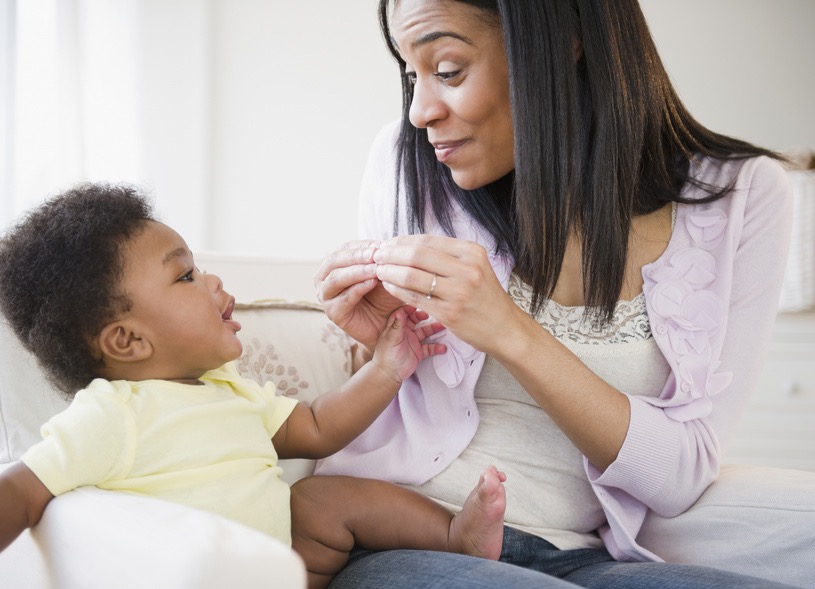 If so, you are eligible for 
a FREE online class 
to learn American Sign Language!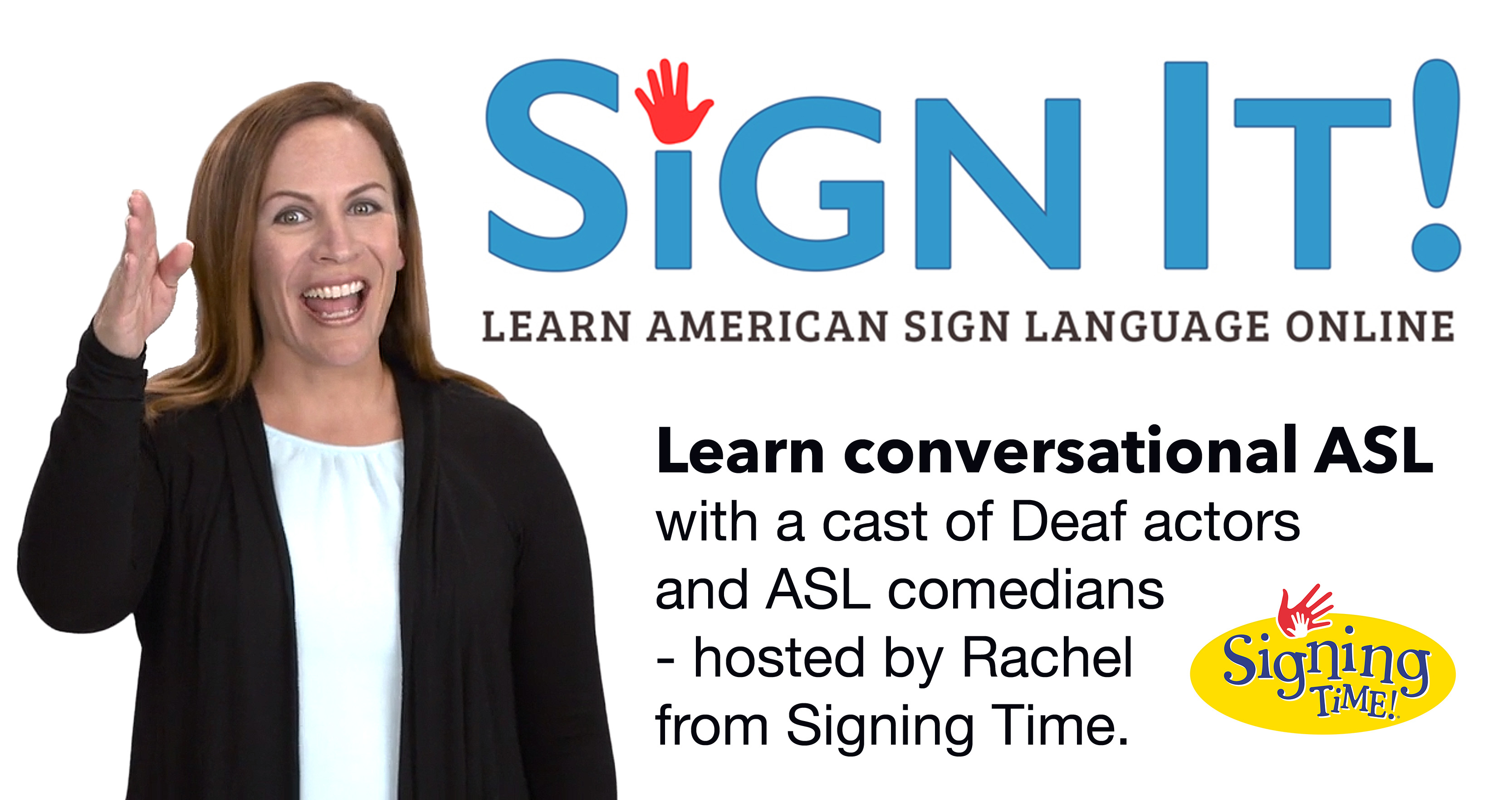 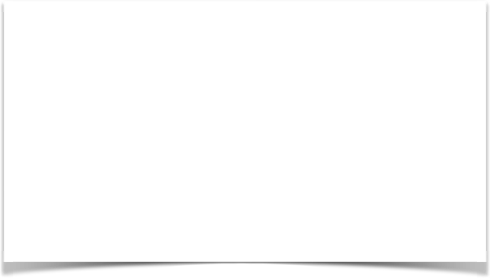 Apply at MyDeafChild.org